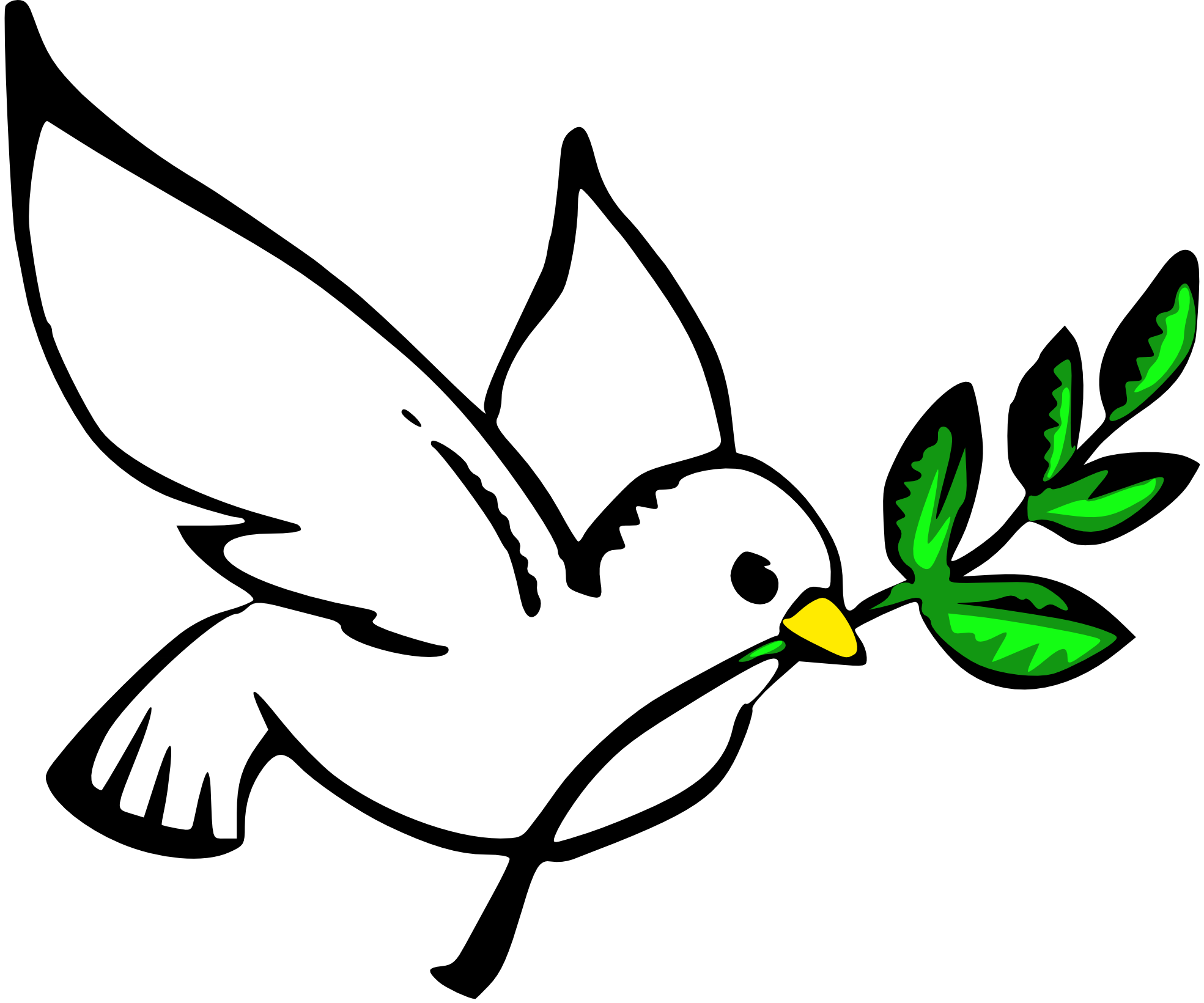 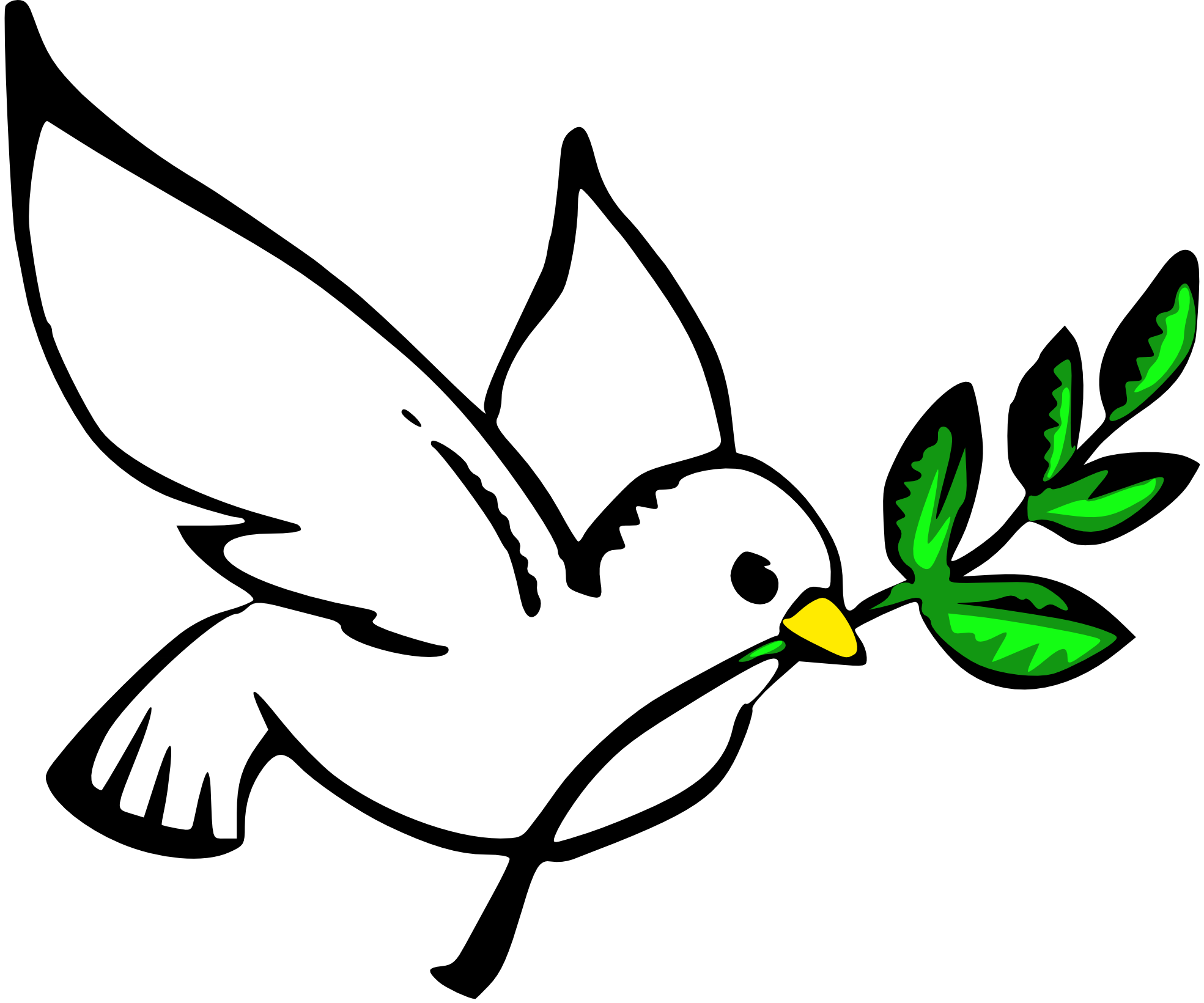 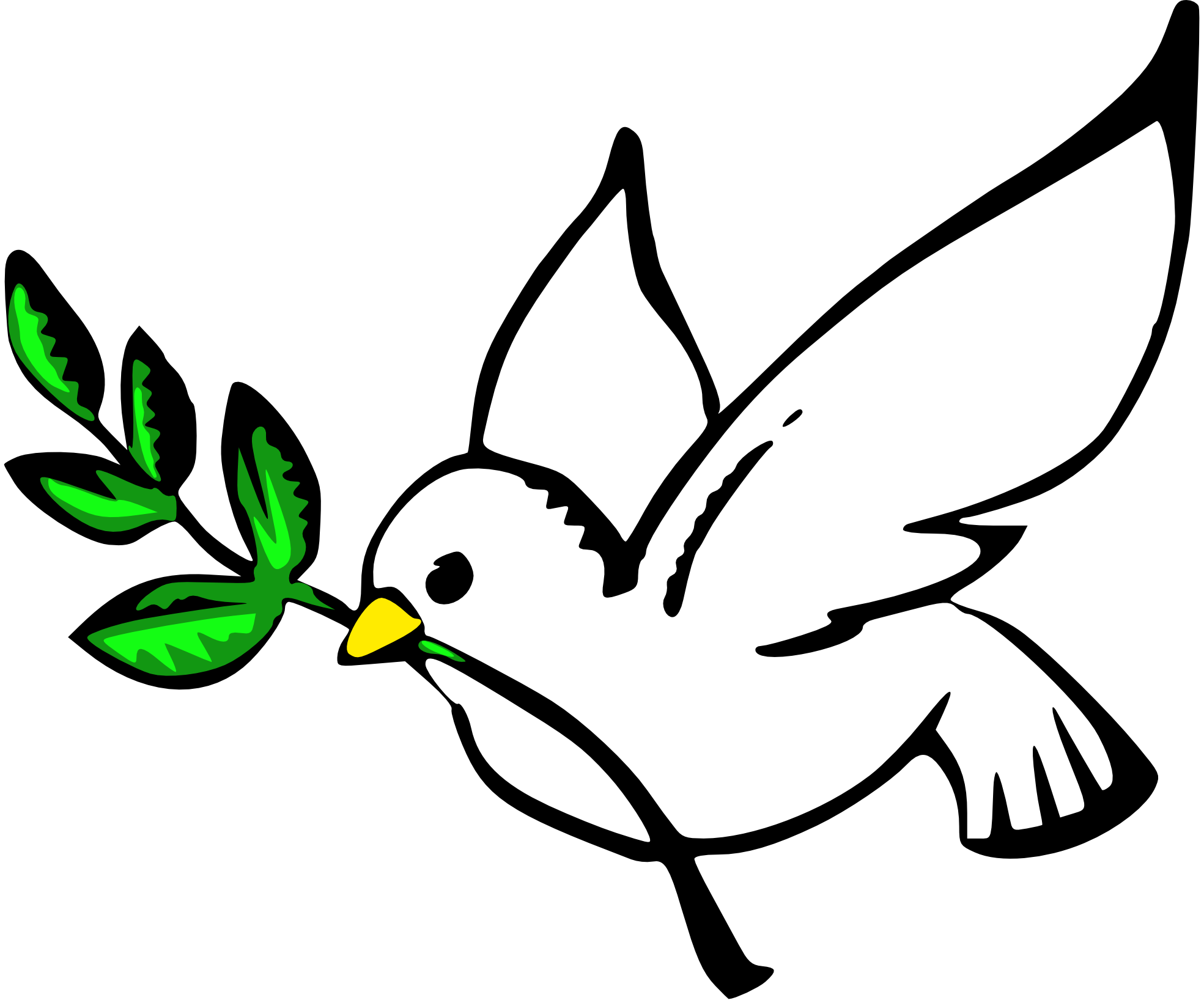 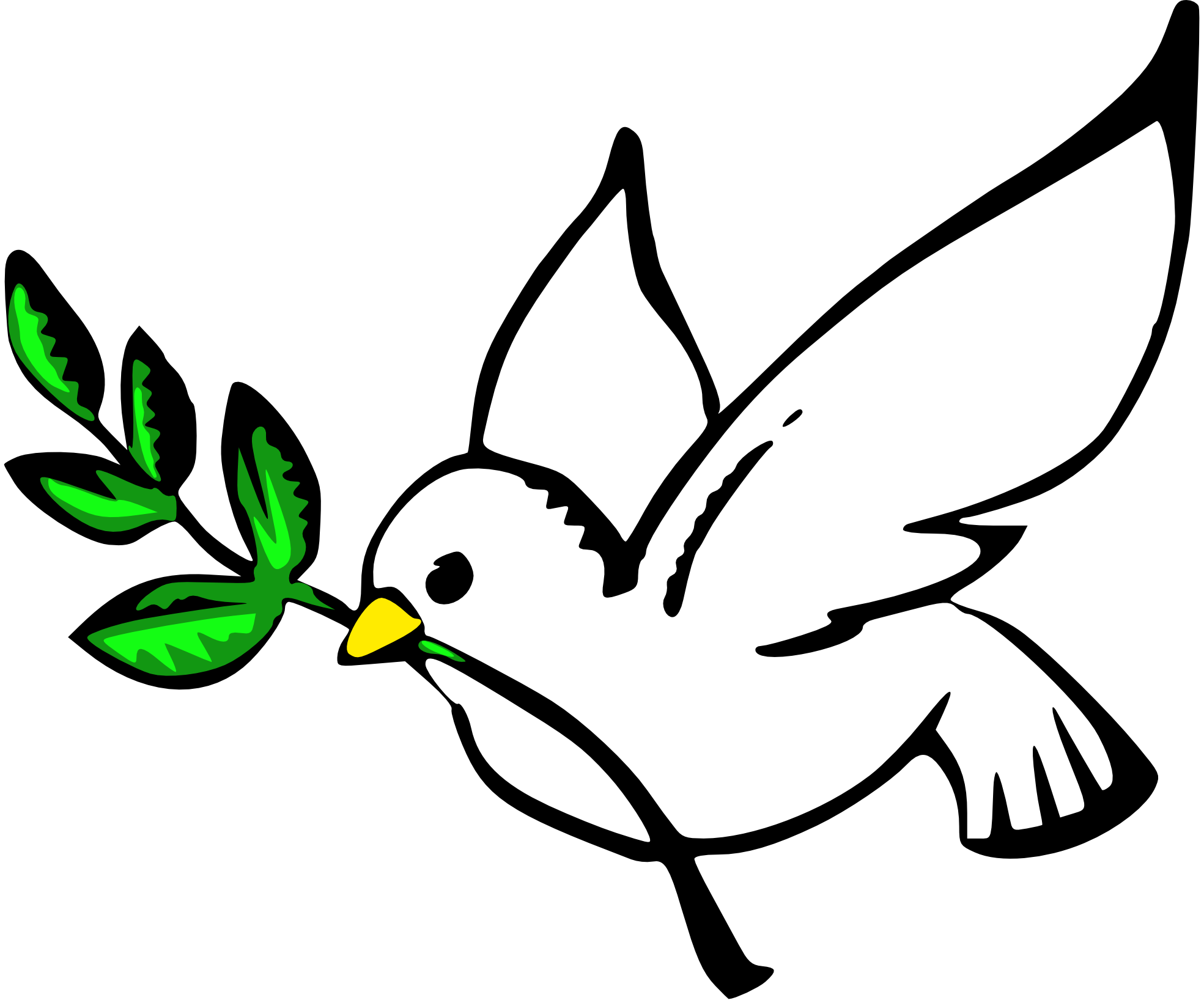 Friends of DovedaleFAM?LY QU?Z N?GHTThursday 11th October 20184pm to 6pm (Come straight from school: Junior Canteen will be open for food, drinks & sweets from pick up time)Join us for a fun family quiz with games, prizes & 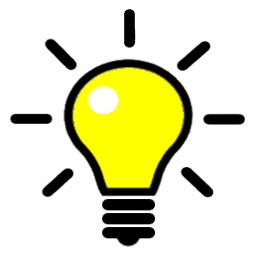 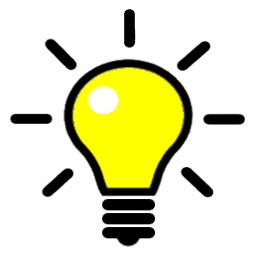 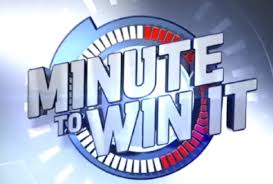 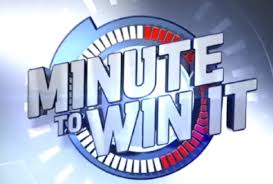 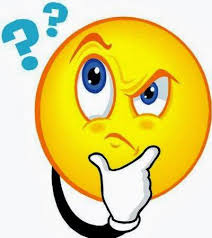 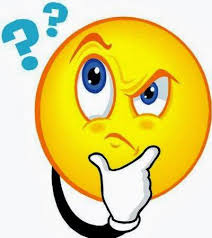 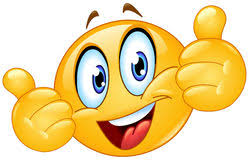 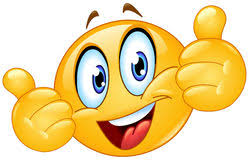 challenges!Please help:The more prizes, the merrier!Friday 5th October 2018 will be a non-uniform day for the whole school, and we will be collecting donations:Chocolates & sweets – from infants onlyBottles – from juniors onlySPACE IS LIMITED – GET YOUR TICKETS EARLYTO AVOID DISAPPOINTMENT!FAM?LY QU?Z N?GHT: Thursday 11th October 2018Please put the completed slip & correct money in an envelope and write on it your child’s name, class, amount and F.O.D. Family Quiz Night.  Cheques payable to Friends of Dovedale. Child’s name:Class:Number of tickets required (@ £5 each):Number of tickets required (@ £5 each):